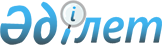 Арыс қалалық мәслихатының 2010 жылғы 21 желтоқсандағы № 39/247-IV "2011-2013 жылдарға арналған қалалық бюджет туралы" шешіміне өзгерістер
енгізу туралы
					
			Күшін жойған
			
			
		
					Оңтүстік Қазақстан облысы Арыс қалалық мәслихатының 2011 жылғы 10 қарашадағы N 49/309-IV шешімі. Оңтүстік Қазақстан облысы Арыс қаласының Әділет басқармасында 2011 жылғы 16 қарашада N 14-2-115 тіркелді. Қолданылу мерзімінің аяқталуына байланысты шешімнің күші жойылды - Оңтүстік Қазақстан облысы Арыс қалалық мәслихатының 2012 жылғы 16 қаңтардағы N 10 хатымен      Ескерту. Қолданылу мерзімінің аяқталуына байланысты шешімнің күші жойылды - Оңтүстік Қазақстан облысы Арыс қалалық мәслихатының 2012.01.16 N 10 хатымен.

      2008 жылғы 4 желтоқсандағы Қазақстан Республикасы Бюджет кодексінің 109-бабы 5-тармағына, Қазақстан Республикасының 2001 жылғы 23 қаңтардағы «Қазақстан Республикасындағы жергілікті мемлекеттік басқару және өзін-өзі басқару туралы» Заңының 6-бабы 1 тармағы 1) тармақшасына және «2011-2013 жылдарға арналған облыстық бюджет туралы» Оңтүстік Қазақстан облыстық мәслихатының 2010 жылғы 10 желтоқсандағы № 35/349-IV шешіміне өзгерістер мен толықтыру енгізу туралы» Оңтүстік Қазақстан облыстық мәслихатының 2011 жылғы 31 қазандағы № 46/446-IV, Нормативтік құқықтық актілерді мемлекеттік тіркеу тізілімінде 2059-нөмірмен тіркелген шешіміне сәйкес Арыс қалалық мәслихаты ШЕШТІ:



      1. «2011-2013 жылдарға арналған қалалық бюджет туралы» Арыс қалалық мәслихатының 2010 жылғы 21 желтоқсандағы № 39/247-ІV шешіміне (Нормативтік құқықтық актілерді мемлекеттік тіркеу тізілімінде 14-2-101 нөмірмен тіркелген, 2011 жылғы 22 қаңтардағы «Арыс ақиқаты» газетінің № 3 санында жарияланған) мынадай өзгерістер енгізілсін:



      1 тармақта:

      1) тармақшадағы:

      «4548221» сандары «4669185» сандарымен ауыстырылсын;

      «3866236» сандары «3987200» сандарымен ауыстырылсын;

      2) тармақшадағы:

      «4563525» сандары «4684489» сандарымен ауыстырылсын;



      аталған шешімнің 1 - қосымшасы осы шешімнің қосымшасына сәйкес жаңа редакцияда жазылсын.



      2. Осы шешім 2011 жылдың 1 қаңтарынан бастап қолданысқа енгізіледі.

      

      Қалалық мәслихат сессиясының төрағасы      Т.Әлжігіт      Қалалық мәслихат хатшысы                   Ө.Керімқұлов 

      Арыс қалалық мәслихатының

      2011 жылғы 10 қарашадағы

      № 49/309-IV шешіміне қосымша

      

      Арыс қалалық мәслихатының

      2010 жылғы 21 желтоқсандағы

      № 39/247-IV шешіміне 1-қосымша       2011 жылға арналған қалалық бюджет      
					© 2012. Қазақстан Республикасы Әділет министрлігінің «Қазақстан Республикасының Заңнама және құқықтық ақпарат институты» ШЖҚ РМК
				СанатыСанатыСанатыСанатыСомасы, мың теңгеСыныбыСыныбыСыныбыСомасы, мың теңгеIшкi сыныбыIшкi сыныбыСомасы, мың теңгеАтауы1231. КІРІСТЕР46691851Салықтық түсімдер667760101Табыс салығы2279921012Жеке табыс салығы227992103Әлеуметтiк салық1922111031Әлеуметтік салық192211104Меншiкке салынатын салықтар2043691041Мүлiкке салынатын салықтар1548341043Жер салығы174341044Көлiк құралдарына салынатын салық313211045Бірыңғай жер салығы780105Тауарларға, жұмыстарға және қызметтерге салынатын iшкi салықтар374091052Акциздер29771053Табиғи және басқа ресурстарды пайдаланғаны үшiн түсетiн түсiмдер280001054Кәсiпкерлiк және кәсiби қызметтi жүргiзгенi үшiн алынатын алымдар47405Ойын бизнесіне салық1692108Заңдық мәнді іс-әрекеттерді жасағаны және (немесе) оған уәкілеттігі бар мемлекеттік органдар немесе лауазымды адамдар құжаттар бергені үшін алынатын міндетті төлемдер57791081Мемлекеттік баж57792Салықтық емес түсiмдер6125201Мемлекеттік меншіктен түсетін кірістер12302011Мемлекеттік кәсіпорындардың таза кірісі бөлігіндегі түсімдер302015Мемлекет меншігіндегі мүлікті жалға беруден түсетін кірістер1200206Басқа да салықтық емес түсiмдер48952061Басқа да салықтық емес түсiмдер48953Негізгі капиталды сатудан түсетін түсімдер8100303Жердi және материалдық емес активтердi сату81003031Жерді сату81004Трансферттердің түсімдері3987200402Мемлекеттiк басқарудың жоғары тұрған органдарынан түсетiн трансферттер39872004022Облыстық бюджеттен түсетiн трансферттер3987200Функционалдық топФункционалдық топФункционалдық топФункционалдық топФункционалдық топСомасы,

мың теңгеКіші функцияКіші функцияКіші функцияКіші функцияСомасы,

мың теңгеБюджеттік бағдарламалардың әкiмшiсiБюджеттік бағдарламалардың әкiмшiсiБюджеттік бағдарламалардың әкiмшiсiСомасы,

мың теңгеБағдарламаБағдарламаСомасы,

мың теңгеАтауы123ІІ. ШЫҒЫНДАР46844891Жалпы сипаттағы мемлекеттiк қызметтер 1650751Мемлекеттiк басқарудың жалпы функцияларын орындайтын өкiлдi, атқарушы және басқа органдар14813011112Аудан (облыстық маңызы бар қала) мәслихатының аппараты1783011112001Аудан (облыстық маңызы бар қала) мәслихатының қызметін қамтамасыз ету жөніндегі қызметтер1753011112003Мемлекеттік органдардың күрделі шығыстары30011122Аудан (облыстық маңызы бар қала) әкімінің аппараты6146711122001Аудан (облыстық маңызы бар қала) әкімінің қызметін қамтамасыз ету жөніндегі қызметтер5692011122003Мемлекеттік органдардың күрделі шығыстары454711123Қаладағы аудан, аудандық маңызы бар қала, кент, ауыл  (село), ауылдық (селолық) округ әкімінің аппараты6883311123001Қаладағы аудан, аудандық маңызы бар қаланың, кент, ауыл (село), ауылдық (селолық) округ әкімінің қызметін қамтамасыз ету жөніндегі қызметтер67933022Мемлекеттік органдардың күрделі шығыстары90012Қаржылық қызмет100012459Ауданның (облыстық маңызы бар қаланың) экономика және қаржы бөлімі100012459003Салық салу мақсатында мүлікті бағалауды жүргізу100019Жалпы сипаттағы өзге де мемлекеттiк қызметтер1594519459Ауданның (облыстық маңызы бар қаланың) экономика және қаржы бөлімі1594519459001Экономикалық саясатты, қалыптастыру мен дамыту, мемлекеттік жоспарлау  ауданның (облыстық маңызы бар қаланың) бюджеттік атқару және коммуналдық меншігін басқару  саласындағы мемлекеттік саясатты іске асыру жөніндегі қызметтер1464519459015Мемлекеттік органдардың күрделі шығыстары13002Қорғаныс611821Әскери мұқтаждар611821122Аудан (облыстық маңызы бар қала) әкімінің аппараты611821122005Жалпыға бірдей әскери міндетті атқару шеңберіндегі іс-шаралар61183Қоғамдық тәртіп, қауіпсіздік, құқықтық, сот, қылмыстық-атқару қызметі9941Құқық қорғау қызметi994458Ауданның (облыстық маңызы бар қаланың) тұрғын үй-коммуналдық шаруашылығы, жолаушылар көлігі және автомобиль жолдары бөлімі994021Елдi мекендерде жол жүрісі қауiпсiздiгін қамтамасыз ету9944Бiлiм беру325063341Мектепке дейiнгi тәрбие және оқыту17286641464Ауданның (облыстық маңызы бар қаланың) білім бөлімі17286641464009Мектепке дейінгі тәрбие ұйымдарының қызметін қамтамасыз ету151045021Мектеп мұғалімдеріне және мектепке дейінгі ұйымдардың тәрбиешілеріне біліктілік санаты үшін қосымша ақы көлемін ұлғайту2182142Бастауыш, негізгі орта және жалпы орта білім беру262025442464Ауданның (облыстық маңызы бар қаланың) білім бөлімі262025442464003Жалпы білім беру258979542464006Балаларға  қосымша білім беру  3045949Бiлiм беру саласындағы өзге де қызметтер45751349464Ауданның (облыстық маңызы бар қаланың) білім бөлімі10014949464001Жергілікті деңгейде білім беру саласындағы мемлекеттік саясатты іске асыру жөніндегі қызметтер878949464005Ауданның (облыстық маңызы бар қаланың) мемлекеттік білім беру мекемелер үшін оқулықтар мен оқу-әдiстемелiк кешендерді сатып алу және жеткізу2820549464012Мемлекеттік органдардың күрделі шығыстары4395049464015Жетім баланы (жетім балаларды) және ата-аналарының қамқорынсыз қалған баланы (балаларды) күтіп-ұстауға асыраушыларына  ай сайынғы ақшалай қаражат төлемдері8121020Үйде оқытылатын мүгедек балаларды жабдықпен, бағдарламалық қамтыммен қамтамасыз ету1108449467Ауданның (облыстық маңызы бар қаланың) құрылыс бөлімі35736449467037Білім беру объектілерін салу және реконструкциялау3573646Әлеуметтiк көмек және әлеуметтiк қамсыздандыру20130262Әлеуметтiк көмек17553962451Ауданның (облыстық маңызы бар қаланың) жұмыспен қамту және әлеуметтік бағдарламалар бөлімі17338462451002Еңбекпен қамту бағдарламасы3515462451004Ауылдық жерлерде тұратын денсаулық сақтау, білім беру, әлеуметтік қамтамасыз ету, мәдениет және спорт мамандарына отын сатып алуға Қазақстан Республикасының заңнамасына сәйкес әлеуметтік көмек көрсету306562451005Мемлекеттік атаулы әлеуметтік көмек 770062451006Тұрғын үй көмегі50062451007Жергілікті өкілетті органдардың шешімі бойынша мұқтаж азаматтардың жекелеген топтарына әлеуметтік көмек840762451010Үйден тәрбиеленіп оқытылатын мүгедек балаларды материалдық қамтамасыз ету83762451014Мұқтаж азаматтарға үйде әлеуметтiк көмек көрсету230956245101618 жасқа дейінгі балаларға мемлекеттік жәрдемақылар7776362451017Мүгедектерді оңалту жеке бағдарламасына сәйкес, мұқтаж мүгедектерді міндетті гигиеналық құралдарымен қамтамасыз етуге және ымдау тілі мамандарының, жеке көмекшілердің қызмет көрсету7100023Жұмыспен қамту орталықтарының қызметін қамтамасыз ету976362464Ауданның (облыстық маңызы бар қаланың) білім бөлімі215562464008Жергілікті өкілді органдардың шешімі бойынша білім беру ұйымдарының күндізгі оқу нысанында оқитындар  мен тәрбиеленушілерді қоғамдық көлікте (таксиден басқа) жеңілдікпен жол жүру түрінде әлеуметтік қолдау 215569Әлеуметтiк көмек және әлеуметтiк қамтамасыз ету салаларындағы өзге де қызметтер2576369451Ауданның (облыстық маңызы бар қаланың) жұмыспен қамту және әлеуметтік бағдарламалар бөлімі2576369451001Жергілікті деңгейде халық үшін әлеуметтік бағдарламаларды жұмыспен қамтуды қамтамасыз етуді   іске асыру саласындағы мемлекеттік саясатты іске асыру жөніндегі қызметтер 2449869451011Жәрдемақыларды және басқа да әлеуметтік төлемдерді есептеу, төлеу мен жеткізу бойынша қызметтерге ақы төлеу102569451021Мемлекеттік органдардың күрделі шығыстары2407Тұрғын үй-коммуналдық шаруашылық43269171Тұрғын үй шаруашылығы1158071458Ауданның (облыстық маңызы бар қаланың) тұрғын үй-коммуналдық шаруашылығы, жолаушылар көлігі және автомобиль жолдары бөлімі39071458003Мемлекеттік тұрғын үй қорының сақталуын үйымдастыру39071467Ауданның (облыстық маңызы бар қаланың) құрылыс бөлімі1119071467003Мемлекеттік коммуналдық тұрғын үй қорының тұрғын үй құрылысы және (немесе) сатып алу1119072Коммуналдық шаруашылық31310272458Ауданның (облыстық маңызы бар қаланың) тұрғын үй-коммуналдық шаруашылығы, жолаушылар көлігі және автомобиль жолдары бөлімі9810572458012Сумен жабдықтау және су бөлу жүйесінің қызмет етуі 49788026Ауданның (облыстық маңызы бар қаланың) коммуналдық меншігіндегі жылу жүйелерін қолдануды ұйымдастыру4779272458029Сумен жабдықтау жүйесін дамыту52572467Ауданның (облыстық маңызы бар қаланың) құрылыс бөлімі21499772467006Сумен жабдықтау жүйесін дамыту21499773Елді-мекендерді көркейту10800973123Қаладағы аудан, аудандық маңызы бар қала, кент, ауыл  (село), ауылдық (селолық) округ әкімінің аппараты224473123009Елді мекендердің санитариясын қамтамасыз ету139473123011Елді мекендерді абаттандыру мен көгалдандыру85073458Ауданның (облыстық маңызы бар қаланың) тұрғын үй-коммуналдық шаруашылығы, жолаушылар көлігі және автомобиль жолдары бөлімі10576573458015Елдi мекендердегі көшелердi жарықтандыру1638873458016Елдi мекендердiң санитариясын қамтамасыз ету600073458017Жерлеу орындарын күтiп-ұстау және туысы жоқтарды жерлеу16273458018Елдi мекендердi абаттандыру және көгалдандыру832158Мәдениет, спорт, туризм және ақпараттық кеңістiк19711181Мәдениет саласындағы қызмет2995781455Ауданның (облыстық маңызы бар қаланың) мәдениет және тілдерді дамыту бөлімі2995781455003Мәдени-демалыс жұмысын қолдау2995782Спорт9477582465Ауданның (облыстық маңызы бар қаланың) Дене шынықтыру және спорт бөлімі9477582465005Ұлттық және бұқаралық спорт түрлерін дамыту9196982465006Аудандық (облыстық маңызы бар қалалық)  деңгейде спорттық жарыстар өткiзу122882465007Әртүрлi спорт түрлерi бойынша аудан (облыстық маңызы бар қала)  құрама командаларының мүшелерiн дайындау және олардың облыстық спорт жарыстарына қатысуы157883Ақпараттық кеңiстiк4326983455Ауданның (облыстық маңызы бар қаланың) мәдениет және тілдерді дамыту бөлімі2676983455006Аудандық (қалалық) кiтапханалардың жұмыс iстеуi2676983456Ауданның (облыстық маңызы бар қаланың) ішкі саясат бөлімі1650083456002Газеттер мен журналдар арқылы мемлекеттік ақпараттық саясат жүргізу жөніндегі қызметтер750083456005Телерадио хабарларын тарату арқылы мемлекеттік ақпараттық саясатты жүргізу жөніндегі қызметтер900089Мәдениет, спорт, туризм және ақпараттық кеңiстiктi ұйымдастыру жөнiндегi өзге де қызметтер2911089455Ауданның (облыстық маңызы бар қаланың) мәдениет және тілдерді дамыту бөлімі748289455001Жергілікті деңгейде тілдерді және мәдениетті дамыту саласындағы мемлекеттік саясатты іске асыру жөніндегі қызметтер733289455010Мемлекеттік органдардың күрделі шығыстары15089456Ауданның (облыстық маңызы бар қаланың) ішкі саясат бөлімі1586489456001Жергілікті деңгейде ақпарат, мемлекеттілікті нығайту және азаматтардың әлеуметтік сенімділігін қалыптастыру саласында мемлекеттік саясатты іске асыру жөніндегі қызметтер1305689456003Жастар саясаты саласындағы өңірлік бағдарламаларды iске асыру268489456006Мемлекеттік органдардың күрделі шығыстары12489465Ауданның (облыстық маңызы бар қаланың) Дене шынықтыру және спорт бөлімі576489465001Жергілікті деңгейде  дене шынықтыру және спорт саласындағы мемлекеттік саясатты іске асыру жөніндегі қызметтер561489465004Мемлекеттік органдардың күрделі шығыстары1509Отын-энергетика кешенi және жер қойнауын пайдалану24899Отын-энергетика кешені және жер қойнауын пайдалану саласындағы өзге де қызметтер24899458Ауданның (облыстық маңызы бар қаланың) тұрғын үй-коммуналдық шаруашылығы, жолаушылар көлігі және автомобиль жолдары бөлімі24899458019Жылу-энергетикалық жүйені дамыту24810Ауыл, су, орман, балық шаруашылығы, ерекше қорғалатын табиғи аумақтар, қоршаған ортаны және жануарлар дүниесін қорғау, жер қатынастары115775101Ауыл шаруашылығы31918101454Ауданның (облыстық маңызы бар қаланың) кәсіпкерлік және ауыл шаруашылығы бөлімі3622101454099Республикалық бюджеттен берілетін нысаналы трансферттер есебiнен  ауылдық елді мекендер саласының мамандарын әлеуметтік қолдау шараларын іске асыру  3622101467Ауданның (облыстық маңызы бар қаланың) құрылыс бөлімі1485101467010Ауыл шаруашылығы объектілерін дамыту1485101473Ауданның (облыстық маңызы бар қаланың) ветеринария бөлімі26811101473001Жергілікті деңгейде ветеринария саласындағы мемлекеттік саясатты іске асыру жөніндегі қызметтер7599101473003Мемлекеттік органдардың күрделі шығыстары140101473007Қаңғыбас иттер мен мысықтарды аулауды және жоюды ұйымдастыру2028101473008Алып қойылатын және жойылатын ауру жануарлардың, жануарлардан алынатын өнімдер мен шикізаттың құнын иелеріне өтеу103101473009Жануарлардың энзоотиялық аурулары бойынша ветеринариялық іс-шараларды жүргізу16510101473010Ауыл шаруашылығы жануарларын бірдейлендіру жөніндегі іс-шараларды жүргізу431106Жер қатынастары16318106463Ауданның (облыстық маңызы бар қаланың) жер қатынастары бөлімі16318106463001Аудан (облыстық маңызы бар қала) аумағында жер қатынастарын реттеу саласындағы мемлекеттік саясатты іске асыру жөніндегі қызметтер7541106463003Елдi мекендердi жер-шаруашылық орналастыру2500106463006Аудандық маңызы бар қалалардың, кенттердiң, ауылдардың (селолардың), ауылдық (селолық) округтердiң шекарасын белгiлеу кезiнде жүргiзiлетiн жерге орналастыру6127106463007Мемлекеттік органдардың күрделі шығыстары150109Ауыл, су, орман, балық шаруашылығы және қоршаған ортаны қорғау мен жер қатынастары саласындағы өзге де қызметтер67539109473Ауданның (облыстық маңызы бар қаланың) ветеринария бөлімі67539109473011Эпизоотияға қарсы іс-шаралар жүргізу6753911Өнеркәсіп, сәулет, қала құрылысы және құрылыс қызметі25134112Сәулет, қала құрылысы және құрылыс қызметі25134112467Ауданның (облыстық маңызы бар қаланың) құрылыс бөлімі9910112467001Жергілікті деңгейде құрылыс саласындағы мемлекеттік саясатты іске асыру жөніндегі қызметтер8815112467017Мемлекеттік органдардың күрделі шығыстары1095112468Ауданның (облыстық маңызы бар қаланың) сәулет және қала құрылысы бөлімі15224112468001Жергілікті деңгейде сәулет және қала құрылысы саласындағы мемлекеттік саясатты іске асыру жөніндегі қызметтер5293112468003Ауданның қала құрылысы даму аумағын және елді мекендердің бас жоспарлары схемаларын әзірлеу9661112468004Мемлекеттік органдардың күрделі шығыстары27012Көлiк және коммуникация219807121Автомобиль көлiгi219807121458Ауданның (облыстық маңызы бар қаланың) тұрғын үй-коммуналдық шаруашылығы, жолаушылар көлігі және автомобиль жолдары бөлімі219807121458023Автомобиль жолдарының жұмыс істеуін қамтамасыз ету21980713Басқалар61632139Басқалар61632451Ауданның (облыстық маңызы бар қаланың) жұмыспен қамту және әлеуметтік бағдарламалар бөлімі12480022«Бизнестің жол картасы - 2020» бағдарламасы шеңберінде жеке кәсіпкерлікті қолдау12480139454Ауданның (облыстық маңызы бар қаланың) кәсіпкерлік және ауыл шаруашылығы бөлімі14910139454001Жергілікті деңгейде кәсіпкерлік, өнеркәсіп және ауыл шаруашылығы саласындағы мемлекеттік саясатты іске асыру жөніндегі қызметтер13660139454007Мемлекеттік органдардың күрделі шығыстары1250139458Ауданның (облыстық маңызы бар қаланың) тұрғын үй-коммуналдық шаруашылығы, жолаушылар көлігі және автомобиль жолдары бөлімі20255139458001Жергілікті деңгейде тұрғын үй-коммуналдық шаруашылығы, жолаушылар көлігі және автомобиль жолдары саласындағы мемлекеттік саясатты іске асыру жөніндегі қызметтер20110139458013Мемлекеттік органдардың күрделі шығыстары145139459Ауданның (облыстық маңызы бар қаланың) экономика және қаржы бөлімі13987139459012Ауданның (облыстық маңызы бар қаланың) жергілікті атқарушы органының резерві 1398715Трансферттер7969151Трансферттер7969151459Ауданның (облыстық маңызы бар қаланың) экономика және қаржы бөлімі7969151459006Нысаналы пайдаланылмаған (толық пайдаланылмаған) трансферттерді қайтару4787024Мемлекеттік органдардың функцияларын мемлекеттік басқарудың төмен тұрған  деңгейлерінен жоғарғы деңгейлерге беруге байланысты жоғары тұрған бюджеттерге берілетін ағымдағы нысаналы трансферттер3182III. ТАЗА БЮДЖЕТТІК КРЕДИТТЕУ6013Функционалдық топФункционалдық топФункционалдық топФункционалдық топФункционалдық топСомасы,

мың теңге Кіші функцияКіші функцияКіші функцияКіші функцияСомасы,

мың теңге Бюджеттік бағдарламалардың әкiмшiсiБюджеттік бағдарламалардың әкiмшiсiБюджеттік бағдарламалардың әкiмшiсiСомасы,

мың теңге БағдарламаБағдарламаСомасы,

мың теңге Атауы123БЮДЖЕТТІК КРЕДИТТЕР1037010Ауыл, су, орман, балық шаруашылығы, ерекше қорғалатын табиғи аумақтар, қоршаған ортаны және жануарлар дүниесін қорғау, жер қатынастары103701Ауыл шаруашылығы10370454Ауданның (облыстық маңызы бар қаланың) кәсіпкерлік және ауыл шаруашылығы бөлімі10370009Ауылдық елді мекендердің әлеуметтік саласының мамандарын әлеуметтік қолдау шараларын іске асыру үшін жергілікті атқарушы органдарға берілетін бюджеттік кредиттер10370СанатыСанатыСанатыСанатыСанатыСомасы,

мың теңге СыныбыСыныбыСыныбыСыныбыСомасы,

мың теңге Iшкi сыныбыIшкi сыныбыIшкi сыныбыСомасы,

мың теңге Атауы123БЮДЖЕТТІК КРЕДИТТЕРДІ ӨТЕУ43575Бюджеттік кредиттерді өтеу435701Бюджеттік кредиттерді өтеу4357IV. ҚАРЖЫ АКТИВТЕРІМЕН ОПЕРАЦИЯЛАР БОЙЫНША САЛЬДО0Функционалдық топФункционалдық топФункционалдық топФункционалдық топФункционалдық топСомасы,

мың теңге Кіші функцияКіші функцияКіші функцияКіші функцияСомасы,

мың теңге Бюджеттік бағдарламалардың әкiмшiсiБюджеттік бағдарламалардың әкiмшiсiБюджеттік бағдарламалардың әкiмшiсiСомасы,

мың теңге БағдарламаБағдарламаСомасы,

мың теңге Атауы123V. БЮДЖЕТ ТАПШЫЛЫҒЫ (ПРОФИЦИТІ)-21317VI. БЮДЖЕТ ТАПШЫЛЫҒЫН ҚАРЖЫЛАНДЫРУ (ПРОФИЦИТІН ПАЙДАЛАНУ)21 317